GOBIERNO DEL ESTADO DE BAJA CALIFORNIA SUR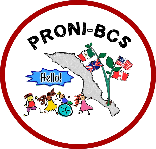 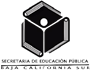 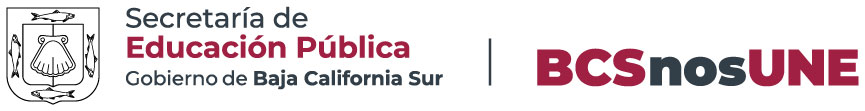  SECRETARÍA DE EDUCACIÓN PÚBLICADIRECCIÓN GENERAL DE EDUCACIÓN BÁSICAPROGRAMA NACIONAL DE INGLÉS                                                                                           F6. Formato de Planeación Semanal          Ciclo Escolar: ____2022 - 2023_________Nombre de la Escuela: ___________________________________________     CCT: __________________________   AEEV/Docente: ____________________________________________          __________________________________________________                                                                                                 ___________________________________________________                                              Nombre y firma del AEEV/Docente                                                                                                                                                        Nombre y Firma del/la directora(a)                         Grado:Unidad: Fecha: del _____/ _____ al _____ /______Fecha: del _____/ _____ al _____ /______Actividad comunicativa: Actividad comunicativa: Práctica Social del Lenguaje:Práctica Social del Lenguaje:Práctica Social del Lenguaje:Práctica Social del Lenguaje:Aprendizajes Esperados:Aprendizajes Esperados:Clase/Sesión 1Clase/Sesión 1Clase/Sesión 1Clase/Sesión 2Clase/Sesión 2Clase/Sesión 3- Warm-up:- Development: - Wrap-up:- Warm-up:- Development: - Wrap-up:- Warm-up:- Development: - Wrap-up:- Warm-up:- Development: - Wrap-up:- Warm-up:- Development: - Wrap-up:- Warm-up:- Development: - Wrap-up:Evaluación:Evaluación:Evaluación:Evaluación:Evaluación:Evaluación:Vocabulario Clave:Vocabulario Clave:Vocabulario Clave:Vocabulario Clave:Vocabulario Clave:Vocabulario Clave:Material Didáctico:Material Didáctico:Material Didáctico:Material Didáctico:Material Didáctico:Material Didáctico:Observaciones:Observaciones:Observaciones:Observaciones:Observaciones:Observaciones: